+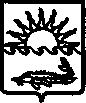 П О С Т А Н О В Л Е Н И ЕАДМИНИСТРАЦИИ МУНИЦИПАЛЬНОГО ОБРАЗОВАНИЯ ПРИМОРСКО-АХТАРСКИЙ РАЙОН От ____________                                                                                                          № _____г.Приморско-АхтарскО порядке утверждения перечня информации о деятельности администрации муниципального образования Приморско-Ахтарский районВ целях реализации Федерального закона от 9 февраля 2009 года                 № 8-ФЗ «Об обеспечении доступа к информации о деятельности государственных органов и органов местного самоуправления» администрация муниципального образования Приморско-Ахтарский район                                        п о с т а н о в л я е т:Утвердить порядок утверждения перечня информации о деятельности органов местного самоуправления муниципального образования Приморско-Ахтарский район (прилагается).Отделу информатизации и связи администрации муниципального образования Приморско-Ахтарский район (Сергеев) разместить настоящее постановление на официальном сайте администрации муниципального образования Приморско-Ахтарский район (http:www.prahtarsk.ru).Отделу по взаимодействию  с общественными организациями и СМИ, пресс-служба администрации муниципального образования Приморско-Ахтарский район (Сляднев) официально опубликовать настоящее постановление в периодическом печатном издании – газете «Приазовье».Контроль за выполнением настоящего постановления возложить на заместителя главы муниципального образования Приморско-Ахтарский район Е.В.Путинцева.Постановление вступает в силу после его официального опубликования.   Глава муниципального образованияПриморско-Ахтарский район                         		              М.В.БондаренкоПорядок утверждения перечня информациио деятельности администрации муниципального образования Приморско-Ахтарский район, размещаемой в сети «Интернет»Порядок определения перечня информации о деятельности администрации муниципального образования Приморско-Ахтарский район, размещаемой в сети «Интернет» (далее - Порядок), разработан в соответствии с Федеральным законом от 09.02.2009 № 8-ФЗ «Об обеспечении доступа к информации о деятельности государственных органов и органов местного самоуправления» (далее – Федеральный закон от 09.02.2009 № 8-ФЗ).Перечень информации о деятельности администрации муниципального образования Приморско-Ахтарский район, размещаемой в сети «Интернет» утверждается постановлением администрации муниципального образования Приморско-Ахтарский район.Перечень информации и проект постановления разрабатывается отделом по организационно-кадровой работе администрации муниципального образования Приморско-Ахтарский район.  Информация о деятельности администрации муниципального образования Приморско-Ахтарский район, предусмотренная Федеральным законом от 09.02.2009 № 8-ФЗ, подлежит включению в перечень и размещению на официальном сайте муниципального образования Приморско-Ахтарский район (далее – официальный сайт).Информационные материалы, предназначенные для размещения на официальном сайте, должны отражать официальную позицию муниципального образования Приморско-Ахтарский район.Информационные материалы не должны содержать сведений, не предназначенных для размещения в информационных системах общего пользования.Информационные материалы подготавливаются ответственными должностными лицами администрации муниципального образования и передаются ответственному лицу за размещение информации в электронном виде.Ответственность за своевременную актуализацию (обновление, удаление) информационных материалов, размещаемых в тематических разделах (подразделах), возлагается на руководителей отраслевых (функциональных) органов и структурных подразделений администрации муниципального образования Приморско-Ахтарский район.Ответственное лицо за размещение информации в администрации муниципального образования Приморско-Ахтарский район в течение пяти рабочих дней со дня предоставления информации размещает информационные материалы в разделе (подразделе) официального сайта муниципального образования Приморско-Ахтарский район, указанном должностными лицом, передающим информацию, с занесением отметки о передаче информации в журнале размещения материалов на сайте администрации муниципального образования Приморско-Ахтарский район.Контроль за обеспечением доступа к информации о деятельности администрации осуществляется в соответствии с постановлением администрации муниципального образования Приморско-Ахтарский район от 25.10.2019 года № 1623 «О порядке организации доступа к информации о деятельности администрации муниципального образования Приморско-Ахтарский район».Заместитель главы муниципального образования Приморско-Ахтарский район	                   Е.В.ПутинцевПРИЛОЖЕНИЕ УТВЕРЖДЕНпостановлением администрации муниципального образования Приморско-Ахтарский районот ___________ № ____